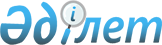 О мерах по финансовому оздоровлению акционерного общества "Казаккумулятор"Постановление Правительства Республики Казахстан от 31 марта 1999 года № 340



          В целях финансово-экономического оздоровления акционерного 
общества "Казаккумулятор", привлечения инвестиций, передового 
менеджмента и технологий Правительство Республики Казахстан 
постановляет:                               




          1. Комитету по оборонной промышленности Министерства обороны 
Республики Казахстан в установленном порядке передать Комитету 
государственного имущества и приватизации Министерства финансов 
Республики Казахстан государственный пакет акций акционерного общества 
"Казаккумулятор".                  




          2. Комитету государственного имущества и приватизации 
Министерства финансов Республики Казахстан в установленном порядке 
провести открытый тендер по продаже государственного пакета акций 
акционерного общества "Казаккумулятор" с учетом сохранения 
специализации по выпуску продукции специального назначения.




          3. (Пункт 3 утратил силу - постановлением Правительства РК от 10 




сентября 1999 г. N 1363  
 P991363_ 
 )
     4. Настоящее постановление вступает в силу со дня подписания.
     
     Премьер-Министр
     Республики Казахстан
     
     
     
(Специалисты: Э.Жакупова
              И.Сельдемирова)          
      
      


					© 2012. РГП на ПХВ «Институт законодательства и правовой информации Республики Казахстан» Министерства юстиции Республики Казахстан
				